Общество с ограниченной ответственностью«РУССКИЙ БАЛЕТ»                                                                                                      Утверждаю                                                                                                                                                                                                                                                         Генеральный директор                                                                              ООО «РУССКИЙ БАЛЕТ»                                                                                     Цай Н.А. 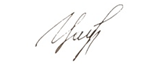                                                                               	Приказ  от 30.08.2019 № …./19                                                                                                    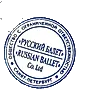 ЛОКАЛЬНЫЙ АКТ № 4Положение об итоговой аттестации обучающихсяструктурного образовательного подразделения «Хореографическая школа Ланде» Общества с ограниченной ответственностью«РУССКИЙ БАЛЕТ»                                                                                                            Санкт-Петербург2019Общие положения1.1.	Настоящее	Положение	является	локальным	актом	структурного образовательного подразделения «Хореографическая школа Ланде» ООО «РУССКИЙ БАЛЕТ» (далее по тексту – Школа).1.2. Настоящие Положение разработано в соответствии с:Федеральным законом от 29.12.2012 №273-ФЗ «Об образовании в Российской Федерации»;письмом Минобрнауки России от 30.03.2015 №АК-821/06 «О направлении методических рекомендаций по итоговой аттестации слушателей»;Разъяснениями  о  законодательном  и  нормативном  правовом   обеспечениидополнительного профессионального образования (письмо Департамента государственной политики в сфере подготовки рабочих кадров и ДПО Министерства образования и науки РФ от 09.10.2013 № 06-735);Уставом и иными локальными актами Школы.1.3. Итоговая аттестация проводится Школы.1.4. Итоговая аттестация проводится для обучающихся, завершающих обучение по дополнительным общеразвивающим программам, дополнительным профессиональнымпрограммам (программам профессиональной переподготовки и повышения квалификации).результатов освоения программы заявленным целям и планируемым результатам обучения.1.7. К итоговой аттестации допускается обучающийся, не имеющий задолженности и в полном объёме выполнивший учебный план.1.8. В случае, если обучающийся не может пройти итоговую аттестацию по уважительным причинам (болезнь, производственная необходимость и др.), которые подтверждены соответствующими документами, то на основании приказа ему могут быть перенесены сроки прохождения итоговой аттестации на основе личного заявления. Если обучающийся был направлен на обучение предприятием (организацией), данный вопрос согласовывается с данным предприятием (организацией).1.9. Формы и виды итоговой аттестации устанавливаются Школой самостоятельно и закрепляются в реализуемых программах.1.10. Обучающиеся, успешно прошедшие итоговую аттестацию, получают соответствующий документ, форму которого Школа устанавливает самостоятельно.1.11. Обучающиеся, не прошедшие итоговую аттестацию или получившие на итоговой аттестации неудовлетворительные результаты, вправе пройти повторно итоговую аттестацию в сроки, определяемые Школой.Итоговая аттестацияпри реализации дополнительных общеразвивающих программ, дополнительных профессиональных программ. 2.1. Порядок проведения итоговых аттестационных испытаний разрабатывается Школой и доводится до сведения обучающихся при приёме на обучение.2.2. Школой в соответствии с образовательной программой (при наличии в учебном плане программы) устанавливаются условия, сроки и формы итоговой аттестации.профессиональным программам (программам профессиональной переподготовки, программам повышения квалификации) - экзамен, который включает методическую и практическую части. 2.8. Итоговая аттестация при реализации дополнительных общеразвивающих программ осуществляется в форме зачёта, позволяющего оценить уровень теоретических знаний и практических умений обучающихся.2.9. Для проведения итоговой аттестации по программам повышения квалификации и профессиональной подготовки создаются аттестационные комиссии.Аттестационная комиссия, порядок её формирования и работы3.1. Аттестационная комиссия, осуществляющая итоговую аттестацию обучающихсяШколе, создаётся в целях:комплексной оценки уровня знаний обучающихся с учётом целей обучения, вида образовательной программы, установленных требований к содержанию программ обучения;определения уровня освоения образовательной программы и решения вопросов о выдаче обучающемуся соответствующего документа.3.2. Аттестационная комиссия, осуществляющая итоговую аттестацию обучающихся, руководствуется в своей деятельности настоящим Положением и учебно-методической документацией, разрабатываемой на основе требований к содержанию образовательных программ.3.3. Состав аттестационной комиссии утверждается приказом директора Школы.3.4. Аттестационную комиссию возглавляет председатель, который организует и контролирует её деятельность, обеспечивает единство требований, предъявляемых к обучающимся. Председателем аттестационной комиссии является директор Школы.3.5. Членами комиссии могут быть педагогические работники Школы. Количественный состав не должен быть меньше 3-х человек, включая председателя и секретаря.3.6. Решение аттестационной комиссией принимается на заседаниях и сообщается обучающемуся.Критерии оценки освоения слушателями дополнительной профессиональной программы4.1. По результатам итоговых аттестационных испытаний, включённых в итоговую аттестацию, выставляются отметки по двухбалльной ("зачтено", "не зачтено") или четырёх балльной системе ("отлично", "хорошо", "удовлетворительно", "неудовлетворительно").4.2.	При  осуществлении	оценки	уровня	сформированности  компетенций,	уменийзнаний обучающихся и выставлении отметки целесообразно использовать аддитивный принцип (принцип "сложения"):4.2.1. отметка "неудовлетворительно" выставляется обучающемуся, не показавшему освоение планируемых результатов (знаний, умений, компетенций), предусмотренных программой, допустившему серьёзные ошибки в выполнении предусмотренных программой заданий, не справившемуся с выполнением итоговой аттестационной работы;4.2.2. отметку "удовлетворительно" заслуживает обучающийся, показавший частичное освоение планируемых результатов (знаний, умений, компетенций), предусмотренных программой, сформированность не в полной мере новых компетенций и профессиональных умений для осуществления профессиональной деятельности, знакомый с литературой, публикациями по программе.;4.2.3. отметку "хорошо" заслуживает обучающийся, показавший освоение планируемых результатов (знаний, умений, компетенций), предусмотренных программой, способный к самостоятельному пополнению и обновлению знаний в ходе дальнейшего обучения и профессиональной деятельности;4.2.4.  отметку  "отлично"  заслуживает  обучающийся,  показавший  полное  освоениепланируемых	результатов	(знаний,	умений,	компетенций),	проявивший	способностипонимании и применении на практике содержания обучения.4.3. При оценке по двухбалльной системе:4.3.1. отметку «не зачтено» получает обучающийся, не показавший освоение планируемых результатов (знаний, умений, компетенций), предусмотренных программой, допустивший серьёзные ошибки в выполнении предусмотренных программой заданий;4.3.2. отметку «зачтено» получает обучающийся, показавший освоение планируемых результатов (знаний, умений, компетенций), предусмотренных программой, способныйсамостоятельному пополнению и обновлению знаний в ходе дальнейшего обучения и профессиональной деятельности.1.5.Итоговая   аттестация   проводитсяна   основепринципов   объективностии независимости оценки качества подготовки обучающихся.и независимости оценки качества подготовки обучающихся.и независимости оценки качества подготовки обучающихся.1.6.Оценка  качества  освоения  программпроводитсяв  отношении  соответствия2.3.ИтоговаяИтоговаяаттестацияаттестацияпроводитьсяваудиторияхШколы .........2.4.Дата  ивремявремяпроведенияитоговой  аттестацииустанавливаютсяустанавливаютсяШколойпо  согласованиюпо  согласованиюспредседателямипредседателямиаттестационной  комиссии,аттестационной  комиссии,оформляетсяприказоми доводится до сведения всех членов аттестационной комиссии и обучающихся.и доводится до сведения всех членов аттестационной комиссии и обучающихся.и доводится до сведения всех членов аттестационной комиссии и обучающихся.и доводится до сведения всех членов аттестационной комиссии и обучающихся.и доводится до сведения всех членов аттестационной комиссии и обучающихся.и доводится до сведения всех членов аттестационной комиссии и обучающихся.и доводится до сведения всех членов аттестационной комиссии и обучающихся.и доводится до сведения всех членов аттестационной комиссии и обучающихся.2.5.Решение   по   результатам   проведения   итоговой   аттестации   обучающихсяРешение   по   результатам   проведения   итоговой   аттестации   обучающихсяРешение   по   результатам   проведения   итоговой   аттестации   обучающихсяРешение   по   результатам   проведения   итоговой   аттестации   обучающихсяРешение   по   результатам   проведения   итоговой   аттестации   обучающихсяРешение   по   результатам   проведения   итоговой   аттестации   обучающихсяРешение   по   результатам   проведения   итоговой   аттестации   обучающихсяРешение   по   результатам   проведения   итоговой   аттестации   обучающихсяоформляется ведомостью (протоколом).оформляется ведомостью (протоколом).оформляется ведомостью (протоколом).оформляется ведомостью (протоколом).оформляется ведомостью (протоколом).2.6.По  результатамПо  результатамПо  результатамитоговой  аттестации  издаётся  приказитоговой  аттестации  издаётся  приказитоговой  аттестации  издаётся  приказруководителя  Школы руководителя  Школы об отчислении обучающегося и о выдаче документа об окончании обучения.об отчислении обучающегося и о выдаче документа об окончании обучения.об отчислении обучающегося и о выдаче документа об окончании обучения.об отчислении обучающегося и о выдаче документа об окончании обучения.об отчислении обучающегося и о выдаче документа об окончании обучения.об отчислении обучающегося и о выдаче документа об окончании обучения.об отчислении обучающегося и о выдаче документа об окончании обучения.об отчислении обучающегося и о выдаче документа об окончании обучения.2.7.Итоговая аттестация освоения компетенций, обучающихся по дополнительнымИтоговая аттестация освоения компетенций, обучающихся по дополнительнымИтоговая аттестация освоения компетенций, обучающихся по дополнительнымИтоговая аттестация освоения компетенций, обучающихся по дополнительнымИтоговая аттестация освоения компетенций, обучающихся по дополнительнымИтоговая аттестация освоения компетенций, обучающихся по дополнительнымИтоговая аттестация освоения компетенций, обучающихся по дополнительнымИтоговая аттестация освоения компетенций, обучающихся по дополнительным